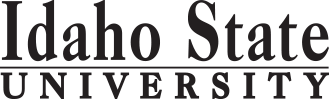 Course Subject and TitleCr. Min. Grade*GE, UU or UM**Sem. OfferedPrerequisiteCo RequisiteSemester OneSemester OneSemester OneSemester OneSemester OneSemester OneSemester OneGE Objective 1: ENGL 1101 English Composition3C-GEF,S,SuAppropriate placement scoreGE Objective 3: Math3GEGE Objective 63GEElectives6                                                                                            Total15Semester TwoSemester TwoSemester TwoSemester TwoSemester TwoSemester TwoSemester TwoGE Objective 1: ENGL 1102 Critical Reading and Writing3C-GEF,S,SuENGL 1101 (or equivalent)GE Objective 53GEGE Objective 4 3GEGE Objective 63GEElectives3                                                                                            Total15Semester ThreeSemester ThreeSemester ThreeSemester ThreeSemester ThreeSemester ThreeSemester ThreeENGL 2211 Intro to Literature Analysis3F,SENGL 1102 (or equivalent)GE Objective 2: COMM 1101 Principles of Speech3GEF,S,SuGE Objective 43GEENGL 2280 Gram & Usage or ENGL 2281 Intro to Lang  Studies3S or F,SElectives3                                                                                             Total15Semester FourENGL Survey  Course3GE Objective 5 with Lab4GEGE Objective 7 or 83GEElectives5GE                                                                                             Total15Semester FiveENGL 3311 Literary Criticism and Theory3UMF,S60 credits including ENGL 2211ENGL Survey Course3ENGL Themes and Identity Course3UMElectives6                                                                                              Total15Semester SixENGL Period Course3UMENGL Major Figure Course3UMENGL Genre Study  Course3UMGE Objective 93GEUpper Division Electives3UU                                                                                              Total15Semester SevenENGL Period Course3UMENGL Elective3UMUpper Division ENGL Elective3UMElectives6                                                                                              Total                                        15Semester EightENGL 4491 Senior Seminar in Literature)3UMF, SENGL 3311 and 6 additional UD ENGLENGL Language Studies Course3UMUpper Division ENGL Elective3UMElectives6                                                                                              Total                                              15*GE=General Education Objective, UU=Upper Division University, UM= Upper Division Major**See Course Schedule section of Course Policies page in the e-catalog (or input F, S, Su, etc.)*GE=General Education Objective, UU=Upper Division University, UM= Upper Division Major**See Course Schedule section of Course Policies page in the e-catalog (or input F, S, Su, etc.)*GE=General Education Objective, UU=Upper Division University, UM= Upper Division Major**See Course Schedule section of Course Policies page in the e-catalog (or input F, S, Su, etc.)*GE=General Education Objective, UU=Upper Division University, UM= Upper Division Major**See Course Schedule section of Course Policies page in the e-catalog (or input F, S, Su, etc.)*GE=General Education Objective, UU=Upper Division University, UM= Upper Division Major**See Course Schedule section of Course Policies page in the e-catalog (or input F, S, Su, etc.)*GE=General Education Objective, UU=Upper Division University, UM= Upper Division Major**See Course Schedule section of Course Policies page in the e-catalog (or input F, S, Su, etc.)*GE=General Education Objective, UU=Upper Division University, UM= Upper Division Major**See Course Schedule section of Course Policies page in the e-catalog (or input F, S, Su, etc.)2018-2019 Major Requirements2018-2019 Major RequirementsCR2018-2019  GENERAL EDUCATION OBJECTIVESSatisfy Objectives 1,2,3,4,5,6 (7 or 8) and 92018-2019  GENERAL EDUCATION OBJECTIVESSatisfy Objectives 1,2,3,4,5,6 (7 or 8) and 92018-2019  GENERAL EDUCATION OBJECTIVESSatisfy Objectives 1,2,3,4,5,6 (7 or 8) and 92018-2019  GENERAL EDUCATION OBJECTIVESSatisfy Objectives 1,2,3,4,5,6 (7 or 8) and 92018-2019  GENERAL EDUCATION OBJECTIVESSatisfy Objectives 1,2,3,4,5,6 (7 or 8) and 92018-2019  GENERAL EDUCATION OBJECTIVESSatisfy Objectives 1,2,3,4,5,6 (7 or 8) and 936  cr. minMAJOR REQUIREMENTSMAJOR REQUIREMENTS451. Written English  (6 cr. min)                                ENGL 11011. Written English  (6 cr. min)                                ENGL 11011. Written English  (6 cr. min)                                ENGL 11011. Written English  (6 cr. min)                                ENGL 11011. Written English  (6 cr. min)                                ENGL 11011. Written English  (6 cr. min)                                ENGL 11013Core RequirementsCore Requirements12                                                                                    ENGL 1102                                                                                    ENGL 1102                                                                                    ENGL 1102                                                                                    ENGL 1102                                                                                    ENGL 1102                                                                                    ENGL 11023ENGL  2211  Introduction to Literary AnalysisENGL  2211  Introduction to Literary Analysis32. Spoken English   (3 cr. min)                               COMM 11012. Spoken English   (3 cr. min)                               COMM 11012. Spoken English   (3 cr. min)                               COMM 11012. Spoken English   (3 cr. min)                               COMM 11012. Spoken English   (3 cr. min)                               COMM 11012. Spoken English   (3 cr. min)                               COMM 11013ENGL 2280 Grammar and Usage ENGL 2280 Grammar and Usage 3. Mathematics      (3 cr. min)                           3. Mathematics      (3 cr. min)                           3. Mathematics      (3 cr. min)                           3. Mathematics      (3 cr. min)                           3. Mathematics      (3 cr. min)                           3. Mathematics      (3 cr. min)                           OR ENGL 2281 Intro to Language StudiesOR ENGL 2281 Intro to Language Studies34. Humanities, Fine Arts, Foreign Lang.    (2 courses; 2 categories; 6 cr. min)4. Humanities, Fine Arts, Foreign Lang.    (2 courses; 2 categories; 6 cr. min)4. Humanities, Fine Arts, Foreign Lang.    (2 courses; 2 categories; 6 cr. min)4. Humanities, Fine Arts, Foreign Lang.    (2 courses; 2 categories; 6 cr. min)4. Humanities, Fine Arts, Foreign Lang.    (2 courses; 2 categories; 6 cr. min)4. Humanities, Fine Arts, Foreign Lang.    (2 courses; 2 categories; 6 cr. min)4. Humanities, Fine Arts, Foreign Lang.    (2 courses; 2 categories; 6 cr. min)ENGL 3311 Literary Criticism and TheoryENGL 3311 Literary Criticism and Theory3ENGL 4491 Senior Seminar in LiteratureENGL 4491 Senior Seminar in Literature3Survey Courses (Select Two) Survey Courses (Select Two) 65. Natural Sciences         (2 lectures-different course prefixes, 1 lab; 7 cr. min)5. Natural Sciences         (2 lectures-different course prefixes, 1 lab; 7 cr. min)5. Natural Sciences         (2 lectures-different course prefixes, 1 lab; 7 cr. min)5. Natural Sciences         (2 lectures-different course prefixes, 1 lab; 7 cr. min)5. Natural Sciences         (2 lectures-different course prefixes, 1 lab; 7 cr. min)5. Natural Sciences         (2 lectures-different course prefixes, 1 lab; 7 cr. min)5. Natural Sciences         (2 lectures-different course prefixes, 1 lab; 7 cr. min)ENGL 2267 Survey of British Literature I                    ENGL 2268 Survey of British Literature IIENGL 2277 Survey of American Lit I                             ENGL 2278 Survey of American Literature IIENGL 2267 Survey of British Literature I                    ENGL 2268 Survey of British Literature IIENGL 2277 Survey of American Lit I                             ENGL 2278 Survey of American Literature IIENGL 2267 Survey of British Literature I                    ENGL 2268 Survey of British Literature IIENGL 2277 Survey of American Lit I                             ENGL 2278 Survey of American Literature IIENGL 2267 Survey of British Literature I                    ENGL 2268 Survey of British Literature IIENGL 2277 Survey of American Lit I                             ENGL 2278 Survey of American Literature IIENGL 2267 Survey of British Literature I                    ENGL 2268 Survey of British Literature IIENGL 2277 Survey of American Lit I                             ENGL 2278 Survey of American Literature IIENGL 2267 Survey of British Literature I                    ENGL 2268 Survey of British Literature IIENGL 2277 Survey of American Lit I                             ENGL 2278 Survey of American Literature IIENGL 2267 Survey of British Literature I                    ENGL 2268 Survey of British Literature IIENGL 2277 Survey of American Lit I                             ENGL 2278 Survey of American Literature IIENGL 2267 Survey of British Literature I                    ENGL 2268 Survey of British Literature IIENGL 2277 Survey of American Lit I                             ENGL 2278 Survey of American Literature IIENGL 2267 Survey of British Literature I                    ENGL 2268 Survey of British Literature IIENGL 2277 Survey of American Lit I                             ENGL 2278 Survey of American Literature IIENGL 2267 Survey of British Literature I                    ENGL 2268 Survey of British Literature IIENGL 2277 Survey of American Lit I                             ENGL 2278 Survey of American Literature IIENGL 2267 Survey of British Literature I                    ENGL 2268 Survey of British Literature IIENGL 2277 Survey of American Lit I                             ENGL 2278 Survey of American Literature IIENGL 2267 Survey of British Literature I                    ENGL 2268 Survey of British Literature IIENGL 2277 Survey of American Lit I                             ENGL 2278 Survey of American Literature II6. Behavioral and Social Science        (2 courses-different prefixes; 6 cr. min)6. Behavioral and Social Science        (2 courses-different prefixes; 6 cr. min)6. Behavioral and Social Science        (2 courses-different prefixes; 6 cr. min)6. Behavioral and Social Science        (2 courses-different prefixes; 6 cr. min)6. Behavioral and Social Science        (2 courses-different prefixes; 6 cr. min)6. Behavioral and Social Science        (2 courses-different prefixes; 6 cr. min)6. Behavioral and Social Science        (2 courses-different prefixes; 6 cr. min)Genre Courses (Select One) Genre Courses (Select One) 3ENGL 3321 Genre Studies in Drama ENGL 3322 Genre Studies in PoetryENGL 3323 Genre Studies in FictionENGL3324 Genre Studies in Non- FictionENGL3327 Special Topics in Genre ENGL 3321 Genre Studies in Drama ENGL 3322 Genre Studies in PoetryENGL 3323 Genre Studies in FictionENGL3324 Genre Studies in Non- FictionENGL3327 Special Topics in Genre ENGL 3321 Genre Studies in Drama ENGL 3322 Genre Studies in PoetryENGL 3323 Genre Studies in FictionENGL3324 Genre Studies in Non- FictionENGL3327 Special Topics in Genre ENGL 3321 Genre Studies in Drama ENGL 3322 Genre Studies in PoetryENGL 3323 Genre Studies in FictionENGL3324 Genre Studies in Non- FictionENGL3327 Special Topics in Genre ENGL 3321 Genre Studies in Drama ENGL 3322 Genre Studies in PoetryENGL 3323 Genre Studies in FictionENGL3324 Genre Studies in Non- FictionENGL3327 Special Topics in Genre ENGL 3321 Genre Studies in Drama ENGL 3322 Genre Studies in PoetryENGL 3323 Genre Studies in FictionENGL3324 Genre Studies in Non- FictionENGL3327 Special Topics in Genre One Course from EITHER Objective 7 OR  8                    (1course;  3 cr. min)One Course from EITHER Objective 7 OR  8                    (1course;  3 cr. min)One Course from EITHER Objective 7 OR  8                    (1course;  3 cr. min)One Course from EITHER Objective 7 OR  8                    (1course;  3 cr. min)One Course from EITHER Objective 7 OR  8                    (1course;  3 cr. min)One Course from EITHER Objective 7 OR  8                    (1course;  3 cr. min)One Course from EITHER Objective 7 OR  8                    (1course;  3 cr. min)ENGL 3321 Genre Studies in Drama ENGL 3322 Genre Studies in PoetryENGL 3323 Genre Studies in FictionENGL3324 Genre Studies in Non- FictionENGL3327 Special Topics in Genre ENGL 3321 Genre Studies in Drama ENGL 3322 Genre Studies in PoetryENGL 3323 Genre Studies in FictionENGL3324 Genre Studies in Non- FictionENGL3327 Special Topics in Genre ENGL 3321 Genre Studies in Drama ENGL 3322 Genre Studies in PoetryENGL 3323 Genre Studies in FictionENGL3324 Genre Studies in Non- FictionENGL3327 Special Topics in Genre 7. Critical Thinking7. Critical Thinking7. Critical Thinking7. Critical Thinking7. Critical Thinking7. Critical ThinkingENGL 3321 Genre Studies in Drama ENGL 3322 Genre Studies in PoetryENGL 3323 Genre Studies in FictionENGL3324 Genre Studies in Non- FictionENGL3327 Special Topics in Genre ENGL 3321 Genre Studies in Drama ENGL 3322 Genre Studies in PoetryENGL 3323 Genre Studies in FictionENGL3324 Genre Studies in Non- FictionENGL3327 Special Topics in Genre ENGL 3321 Genre Studies in Drama ENGL 3322 Genre Studies in PoetryENGL 3323 Genre Studies in FictionENGL3324 Genre Studies in Non- FictionENGL3327 Special Topics in Genre 8. Information Literacy   8. Information Literacy   8. Information Literacy   8. Information Literacy   8. Information Literacy   8. Information Literacy   Period Courses (Select Two)Period Courses (Select Two)69. Cultural Diversity                                                             (1 course;  3 cr. min)9. Cultural Diversity                                                             (1 course;  3 cr. min)9. Cultural Diversity                                                             (1 course;  3 cr. min)9. Cultural Diversity                                                             (1 course;  3 cr. min)9. Cultural Diversity                                                             (1 course;  3 cr. min)9. Cultural Diversity                                                             (1 course;  3 cr. min)9. Cultural Diversity                                                             (1 course;  3 cr. min)ENGL 4461 Studies in Classical LiteratureENGL 4462 Studies in Medieval LiteratureENGL 4463 Studies in Renaissance Literature ENGL 4464 Studies in 17th Century Literature ENGL 4465 Studies in 18th Century Lit                    ENGL 4466 Studies in 19th Century LitENGL 4467 Studies in Late 19th Century Lit         ENGL 4468 Studies in Early 20th Century LitENGL 4469 Studies in Contemporary LitENGL 4461 Studies in Classical LiteratureENGL 4462 Studies in Medieval LiteratureENGL 4463 Studies in Renaissance Literature ENGL 4464 Studies in 17th Century Literature ENGL 4465 Studies in 18th Century Lit                    ENGL 4466 Studies in 19th Century LitENGL 4467 Studies in Late 19th Century Lit         ENGL 4468 Studies in Early 20th Century LitENGL 4469 Studies in Contemporary LitENGL 4461 Studies in Classical LiteratureENGL 4462 Studies in Medieval LiteratureENGL 4463 Studies in Renaissance Literature ENGL 4464 Studies in 17th Century Literature ENGL 4465 Studies in 18th Century Lit                    ENGL 4466 Studies in 19th Century LitENGL 4467 Studies in Late 19th Century Lit         ENGL 4468 Studies in Early 20th Century LitENGL 4469 Studies in Contemporary LitENGL 4461 Studies in Classical LiteratureENGL 4462 Studies in Medieval LiteratureENGL 4463 Studies in Renaissance Literature ENGL 4464 Studies in 17th Century Literature ENGL 4465 Studies in 18th Century Lit                    ENGL 4466 Studies in 19th Century LitENGL 4467 Studies in Late 19th Century Lit         ENGL 4468 Studies in Early 20th Century LitENGL 4469 Studies in Contemporary LitENGL 4461 Studies in Classical LiteratureENGL 4462 Studies in Medieval LiteratureENGL 4463 Studies in Renaissance Literature ENGL 4464 Studies in 17th Century Literature ENGL 4465 Studies in 18th Century Lit                    ENGL 4466 Studies in 19th Century LitENGL 4467 Studies in Late 19th Century Lit         ENGL 4468 Studies in Early 20th Century LitENGL 4469 Studies in Contemporary LitENGL 4461 Studies in Classical LiteratureENGL 4462 Studies in Medieval LiteratureENGL 4463 Studies in Renaissance Literature ENGL 4464 Studies in 17th Century Literature ENGL 4465 Studies in 18th Century Lit                    ENGL 4466 Studies in 19th Century LitENGL 4467 Studies in Late 19th Century Lit         ENGL 4468 Studies in Early 20th Century LitENGL 4469 Studies in Contemporary LitGeneral Education Elective to reach 36 cr. min.                        (if necessary)General Education Elective to reach 36 cr. min.                        (if necessary)General Education Elective to reach 36 cr. min.                        (if necessary)General Education Elective to reach 36 cr. min.                        (if necessary)General Education Elective to reach 36 cr. min.                        (if necessary)General Education Elective to reach 36 cr. min.                        (if necessary)General Education Elective to reach 36 cr. min.                        (if necessary)ENGL 4461 Studies in Classical LiteratureENGL 4462 Studies in Medieval LiteratureENGL 4463 Studies in Renaissance Literature ENGL 4464 Studies in 17th Century Literature ENGL 4465 Studies in 18th Century Lit                    ENGL 4466 Studies in 19th Century LitENGL 4467 Studies in Late 19th Century Lit         ENGL 4468 Studies in Early 20th Century LitENGL 4469 Studies in Contemporary LitENGL 4461 Studies in Classical LiteratureENGL 4462 Studies in Medieval LiteratureENGL 4463 Studies in Renaissance Literature ENGL 4464 Studies in 17th Century Literature ENGL 4465 Studies in 18th Century Lit                    ENGL 4466 Studies in 19th Century LitENGL 4467 Studies in Late 19th Century Lit         ENGL 4468 Studies in Early 20th Century LitENGL 4469 Studies in Contemporary LitENGL 4461 Studies in Classical LiteratureENGL 4462 Studies in Medieval LiteratureENGL 4463 Studies in Renaissance Literature ENGL 4464 Studies in 17th Century Literature ENGL 4465 Studies in 18th Century Lit                    ENGL 4466 Studies in 19th Century LitENGL 4467 Studies in Late 19th Century Lit         ENGL 4468 Studies in Early 20th Century LitENGL 4469 Studies in Contemporary LitENGL 4461 Studies in Classical LiteratureENGL 4462 Studies in Medieval LiteratureENGL 4463 Studies in Renaissance Literature ENGL 4464 Studies in 17th Century Literature ENGL 4465 Studies in 18th Century Lit                    ENGL 4466 Studies in 19th Century LitENGL 4467 Studies in Late 19th Century Lit         ENGL 4468 Studies in Early 20th Century LitENGL 4469 Studies in Contemporary LitENGL 4461 Studies in Classical LiteratureENGL 4462 Studies in Medieval LiteratureENGL 4463 Studies in Renaissance Literature ENGL 4464 Studies in 17th Century Literature ENGL 4465 Studies in 18th Century Lit                    ENGL 4466 Studies in 19th Century LitENGL 4467 Studies in Late 19th Century Lit         ENGL 4468 Studies in Early 20th Century LitENGL 4469 Studies in Contemporary LitENGL 4461 Studies in Classical LiteratureENGL 4462 Studies in Medieval LiteratureENGL 4463 Studies in Renaissance Literature ENGL 4464 Studies in 17th Century Literature ENGL 4465 Studies in 18th Century Lit                    ENGL 4466 Studies in 19th Century LitENGL 4467 Studies in Late 19th Century Lit         ENGL 4468 Studies in Early 20th Century LitENGL 4469 Studies in Contemporary Lit                                                                                                  Total GE                                                                                                  Total GE                                                                                                  Total GE                                                                                                  Total GE                                                                                                  Total GE                                                                                                  Total GEENGL 4461 Studies in Classical LiteratureENGL 4462 Studies in Medieval LiteratureENGL 4463 Studies in Renaissance Literature ENGL 4464 Studies in 17th Century Literature ENGL 4465 Studies in 18th Century Lit                    ENGL 4466 Studies in 19th Century LitENGL 4467 Studies in Late 19th Century Lit         ENGL 4468 Studies in Early 20th Century LitENGL 4469 Studies in Contemporary LitENGL 4461 Studies in Classical LiteratureENGL 4462 Studies in Medieval LiteratureENGL 4463 Studies in Renaissance Literature ENGL 4464 Studies in 17th Century Literature ENGL 4465 Studies in 18th Century Lit                    ENGL 4466 Studies in 19th Century LitENGL 4467 Studies in Late 19th Century Lit         ENGL 4468 Studies in Early 20th Century LitENGL 4469 Studies in Contemporary LitENGL 4461 Studies in Classical LiteratureENGL 4462 Studies in Medieval LiteratureENGL 4463 Studies in Renaissance Literature ENGL 4464 Studies in 17th Century Literature ENGL 4465 Studies in 18th Century Lit                    ENGL 4466 Studies in 19th Century LitENGL 4467 Studies in Late 19th Century Lit         ENGL 4468 Studies in Early 20th Century LitENGL 4469 Studies in Contemporary LitGE Objectives Courses: Catalog YearGE Objectives Courses: Catalog YearGE Objectives Courses: Catalog YearGE Objectives Courses: Catalog YearGE Objectives Courses: Catalog YearGE Objectives Courses: Catalog YearGE Objectives Courses: Catalog YearENGL 4461 Studies in Classical LiteratureENGL 4462 Studies in Medieval LiteratureENGL 4463 Studies in Renaissance Literature ENGL 4464 Studies in 17th Century Literature ENGL 4465 Studies in 18th Century Lit                    ENGL 4466 Studies in 19th Century LitENGL 4467 Studies in Late 19th Century Lit         ENGL 4468 Studies in Early 20th Century LitENGL 4469 Studies in Contemporary LitENGL 4461 Studies in Classical LiteratureENGL 4462 Studies in Medieval LiteratureENGL 4463 Studies in Renaissance Literature ENGL 4464 Studies in 17th Century Literature ENGL 4465 Studies in 18th Century Lit                    ENGL 4466 Studies in 19th Century LitENGL 4467 Studies in Late 19th Century Lit         ENGL 4468 Studies in Early 20th Century LitENGL 4469 Studies in Contemporary LitENGL 4461 Studies in Classical LiteratureENGL 4462 Studies in Medieval LiteratureENGL 4463 Studies in Renaissance Literature ENGL 4464 Studies in 17th Century Literature ENGL 4465 Studies in 18th Century Lit                    ENGL 4466 Studies in 19th Century LitENGL 4467 Studies in Late 19th Century Lit         ENGL 4468 Studies in Early 20th Century LitENGL 4469 Studies in Contemporary LitENGL 4461 Studies in Classical LiteratureENGL 4462 Studies in Medieval LiteratureENGL 4463 Studies in Renaissance Literature ENGL 4464 Studies in 17th Century Literature ENGL 4465 Studies in 18th Century Lit                    ENGL 4466 Studies in 19th Century LitENGL 4467 Studies in Late 19th Century Lit         ENGL 4468 Studies in Early 20th Century LitENGL 4469 Studies in Contemporary LitENGL 4461 Studies in Classical LiteratureENGL 4462 Studies in Medieval LiteratureENGL 4463 Studies in Renaissance Literature ENGL 4464 Studies in 17th Century Literature ENGL 4465 Studies in 18th Century Lit                    ENGL 4466 Studies in 19th Century LitENGL 4467 Studies in Late 19th Century Lit         ENGL 4468 Studies in Early 20th Century LitENGL 4469 Studies in Contemporary LitENGL 4461 Studies in Classical LiteratureENGL 4462 Studies in Medieval LiteratureENGL 4463 Studies in Renaissance Literature ENGL 4464 Studies in 17th Century Literature ENGL 4465 Studies in 18th Century Lit                    ENGL 4466 Studies in 19th Century LitENGL 4467 Studies in Late 19th Century Lit         ENGL 4468 Studies in Early 20th Century LitENGL 4469 Studies in Contemporary LitMAP Credit SummaryMAP Credit SummaryMAP Credit SummaryMAP Credit SummaryMAP Credit SummaryCRCRENGL 4461 Studies in Classical LiteratureENGL 4462 Studies in Medieval LiteratureENGL 4463 Studies in Renaissance Literature ENGL 4464 Studies in 17th Century Literature ENGL 4465 Studies in 18th Century Lit                    ENGL 4466 Studies in 19th Century LitENGL 4467 Studies in Late 19th Century Lit         ENGL 4468 Studies in Early 20th Century LitENGL 4469 Studies in Contemporary LitENGL 4461 Studies in Classical LiteratureENGL 4462 Studies in Medieval LiteratureENGL 4463 Studies in Renaissance Literature ENGL 4464 Studies in 17th Century Literature ENGL 4465 Studies in 18th Century Lit                    ENGL 4466 Studies in 19th Century LitENGL 4467 Studies in Late 19th Century Lit         ENGL 4468 Studies in Early 20th Century LitENGL 4469 Studies in Contemporary LitENGL 4461 Studies in Classical LiteratureENGL 4462 Studies in Medieval LiteratureENGL 4463 Studies in Renaissance Literature ENGL 4464 Studies in 17th Century Literature ENGL 4465 Studies in 18th Century Lit                    ENGL 4466 Studies in 19th Century LitENGL 4467 Studies in Late 19th Century Lit         ENGL 4468 Studies in Early 20th Century LitENGL 4469 Studies in Contemporary LitMajor Major Major Major Major 4545Major Figure  Courses (Select One) Major Figure  Courses (Select One) 3General Education General Education General Education General Education General Education 3737ENGL 4472 Proseminar in a Major Literary Figure                          ENGL  4473 ChaucerENGL  4474 Milton                                                                                       ENGL 4476 ShakespeareENGL 4477 Shakespeare in PerformanceENGL 4472 Proseminar in a Major Literary Figure                          ENGL  4473 ChaucerENGL  4474 Milton                                                                                       ENGL 4476 ShakespeareENGL 4477 Shakespeare in PerformanceENGL 4472 Proseminar in a Major Literary Figure                          ENGL  4473 ChaucerENGL  4474 Milton                                                                                       ENGL 4476 ShakespeareENGL 4477 Shakespeare in PerformanceFree Electives to reach 120 creditsFree Electives to reach 120 creditsFree Electives to reach 120 creditsFree Electives to reach 120 creditsFree Electives to reach 120 credits3838ENGL 4472 Proseminar in a Major Literary Figure                          ENGL  4473 ChaucerENGL  4474 Milton                                                                                       ENGL 4476 ShakespeareENGL 4477 Shakespeare in PerformanceENGL 4472 Proseminar in a Major Literary Figure                          ENGL  4473 ChaucerENGL  4474 Milton                                                                                       ENGL 4476 ShakespeareENGL 4477 Shakespeare in PerformanceENGL 4472 Proseminar in a Major Literary Figure                          ENGL  4473 ChaucerENGL  4474 Milton                                                                                       ENGL 4476 ShakespeareENGL 4477 Shakespeare in Performance                                                                                     TOTAL                                                                                     TOTAL                                                                                     TOTAL                                                                                     TOTAL                                                                                     TOTAL120120ENGL 4472 Proseminar in a Major Literary Figure                          ENGL  4473 ChaucerENGL  4474 Milton                                                                                       ENGL 4476 ShakespeareENGL 4477 Shakespeare in PerformanceENGL 4472 Proseminar in a Major Literary Figure                          ENGL  4473 ChaucerENGL  4474 Milton                                                                                       ENGL 4476 ShakespeareENGL 4477 Shakespeare in PerformanceENGL 4472 Proseminar in a Major Literary Figure                          ENGL  4473 ChaucerENGL  4474 Milton                                                                                       ENGL 4476 ShakespeareENGL 4477 Shakespeare in PerformanceThemes and Identity Courses (Select One) Themes and Identity Courses (Select One) 3Graduation Requirement Minimum Credit ChecklistGraduation Requirement Minimum Credit ChecklistGraduation Requirement Minimum Credit ChecklistConfirmedConfirmedConfirmedConfirmedENGL 3328 Gender in Literature           ENGL 3356 Ethnicity in Literature  ENGL 4453 American Indian Literature                                                    ENGL 4470 Post-Colonial Literature         ENGL 3328 Gender in Literature           ENGL 3356 Ethnicity in Literature  ENGL 4453 American Indian Literature                                                    ENGL 4470 Post-Colonial Literature         ENGL 3328 Gender in Literature           ENGL 3356 Ethnicity in Literature  ENGL 4453 American Indian Literature                                                    ENGL 4470 Post-Colonial Literature         Minimum 36 cr. General Education Objectives (15 cr. AAS)Minimum 36 cr. General Education Objectives (15 cr. AAS)Minimum 36 cr. General Education Objectives (15 cr. AAS)XXXXENGL 3328 Gender in Literature           ENGL 3356 Ethnicity in Literature  ENGL 4453 American Indian Literature                                                    ENGL 4470 Post-Colonial Literature         ENGL 3328 Gender in Literature           ENGL 3356 Ethnicity in Literature  ENGL 4453 American Indian Literature                                                    ENGL 4470 Post-Colonial Literature         ENGL 3328 Gender in Literature           ENGL 3356 Ethnicity in Literature  ENGL 4453 American Indian Literature                                                    ENGL 4470 Post-Colonial Literature         Minimum 16 cr. Upper Division in Major (0 cr.  Associate)Minimum 16 cr. Upper Division in Major (0 cr.  Associate)Minimum 16 cr. Upper Division in Major (0 cr.  Associate)XXXENGL 3328 Gender in Literature           ENGL 3356 Ethnicity in Literature  ENGL 4453 American Indian Literature                                                    ENGL 4470 Post-Colonial Literature         ENGL 3328 Gender in Literature           ENGL 3356 Ethnicity in Literature  ENGL 4453 American Indian Literature                                                    ENGL 4470 Post-Colonial Literature         ENGL 3328 Gender in Literature           ENGL 3356 Ethnicity in Literature  ENGL 4453 American Indian Literature                                                    ENGL 4470 Post-Colonial Literature         Minimum 36 cr. Upper Division Overall (0 cr.  Associate)Minimum 36 cr. Upper Division Overall (0 cr.  Associate)Minimum 36 cr. Upper Division Overall (0 cr.  Associate)XXXLanguage Studies (Select One) 33Minimum of 120 cr. Total (60 cr. Associate)Minimum of 120 cr. Total (60 cr. Associate)Minimum of 120 cr. Total (60 cr. Associate)XXXENGL4480 Varieties Am English                 ENGL 4481 Studies in Grammar         ENGL 4484 Rotating Topics in Linguistics                ENGL 4486 Old English          English 4487 History of the English Language         English 4488 Introduction to SociolinguisticsENGL4480 Varieties Am English                 ENGL 4481 Studies in Grammar         ENGL 4484 Rotating Topics in Linguistics                ENGL 4486 Old English          English 4487 History of the English Language         English 4488 Introduction to SociolinguisticsENGL4480 Varieties Am English                 ENGL 4481 Studies in Grammar         ENGL 4484 Rotating Topics in Linguistics                ENGL 4486 Old English          English 4487 History of the English Language         English 4488 Introduction to SociolinguisticsENGL4480 Varieties Am English                 ENGL 4481 Studies in Grammar         ENGL 4484 Rotating Topics in Linguistics                ENGL 4486 Old English          English 4487 History of the English Language         English 4488 Introduction to SociolinguisticsENGL4480 Varieties Am English                 ENGL 4481 Studies in Grammar         ENGL 4484 Rotating Topics in Linguistics                ENGL 4486 Old English          English 4487 History of the English Language         English 4488 Introduction to SociolinguisticsENGL4480 Varieties Am English                 ENGL 4481 Studies in Grammar         ENGL 4484 Rotating Topics in Linguistics                ENGL 4486 Old English          English 4487 History of the English Language         English 4488 Introduction to SociolinguisticsMAP Completion Status (for internal use only)MAP Completion Status (for internal use only)MAP Completion Status (for internal use only)MAP Completion Status (for internal use only)MAP Completion Status (for internal use only)MAP Completion Status (for internal use only)MAP Completion Status (for internal use only)ENGL4480 Varieties Am English                 ENGL 4481 Studies in Grammar         ENGL 4484 Rotating Topics in Linguistics                ENGL 4486 Old English          English 4487 History of the English Language         English 4488 Introduction to SociolinguisticsENGL4480 Varieties Am English                 ENGL 4481 Studies in Grammar         ENGL 4484 Rotating Topics in Linguistics                ENGL 4486 Old English          English 4487 History of the English Language         English 4488 Introduction to SociolinguisticsENGL4480 Varieties Am English                 ENGL 4481 Studies in Grammar         ENGL 4484 Rotating Topics in Linguistics                ENGL 4486 Old English          English 4487 History of the English Language         English 4488 Introduction to SociolinguisticsDateDateDateDateDateDateENGL4480 Varieties Am English                 ENGL 4481 Studies in Grammar         ENGL 4484 Rotating Topics in Linguistics                ENGL 4486 Old English          English 4487 History of the English Language         English 4488 Introduction to SociolinguisticsENGL4480 Varieties Am English                 ENGL 4481 Studies in Grammar         ENGL 4484 Rotating Topics in Linguistics                ENGL 4486 Old English          English 4487 History of the English Language         English 4488 Introduction to SociolinguisticsENGL4480 Varieties Am English                 ENGL 4481 Studies in Grammar         ENGL 4484 Rotating Topics in Linguistics                ENGL 4486 Old English          English 4487 History of the English Language         English 4488 Introduction to SociolinguisticsDepartment: 9.20.20179.20.20179.20.20179.20.20179.20.20179.20.2017English Electives (Select 9, with 6 Upper Division, from courses listed in Literary, Professional Writing, or Creative Writing options, or the following courses)99CAA or COT:9.20.2017 jh x9.20.2017 jh x9.20.2017 jh x9.20.2017 jh x9.20.2017 jh x9.20.2017 jh xEnglish Electives (Select 9, with 6 Upper Division, from courses listed in Literary, Professional Writing, or Creative Writing options, or the following courses)99Registrar: English Electives (Select 9, with 6 Upper Division, from courses listed in Literary, Professional Writing, or Creative Writing options, or the following courses)99ENGL 1107 Nature of Language                    ENGL 1110 Intro to Lit   ENGL 1115 Major Themes in Lit                    ENGL 1126 Art of Film ENGL/ANTH 2212 Intro to Folk/Oral Trad.  ENGL 2257 Survey World Lit  I                      ENGL 2258 Survey World Lit II  ENGL 3305 Art of Film II                                  ENGL 3341 Bible as Lit                  ENGL 3353 The West in Am. Lit                     ENGL 3367 Language in U.S.ENGL 4433 Methods of Teaching English    ENGL 4440  Phil and LitENGL 4441 Hist. of Lit Criticism                     ENGL 4455 Studies in Natl LitENGL 4456 Comp. Lit      ENGL 1107 Nature of Language                    ENGL 1110 Intro to Lit   ENGL 1115 Major Themes in Lit                    ENGL 1126 Art of Film ENGL/ANTH 2212 Intro to Folk/Oral Trad.  ENGL 2257 Survey World Lit  I                      ENGL 2258 Survey World Lit II  ENGL 3305 Art of Film II                                  ENGL 3341 Bible as Lit                  ENGL 3353 The West in Am. Lit                     ENGL 3367 Language in U.S.ENGL 4433 Methods of Teaching English    ENGL 4440  Phil and LitENGL 4441 Hist. of Lit Criticism                     ENGL 4455 Studies in Natl LitENGL 4456 Comp. Lit      ENGL 1107 Nature of Language                    ENGL 1110 Intro to Lit   ENGL 1115 Major Themes in Lit                    ENGL 1126 Art of Film ENGL/ANTH 2212 Intro to Folk/Oral Trad.  ENGL 2257 Survey World Lit  I                      ENGL 2258 Survey World Lit II  ENGL 3305 Art of Film II                                  ENGL 3341 Bible as Lit                  ENGL 3353 The West in Am. Lit                     ENGL 3367 Language in U.S.ENGL 4433 Methods of Teaching English    ENGL 4440  Phil and LitENGL 4441 Hist. of Lit Criticism                     ENGL 4455 Studies in Natl LitENGL 4456 Comp. Lit      ENGL 1107 Nature of Language                    ENGL 1110 Intro to Lit   ENGL 1115 Major Themes in Lit                    ENGL 1126 Art of Film ENGL/ANTH 2212 Intro to Folk/Oral Trad.  ENGL 2257 Survey World Lit  I                      ENGL 2258 Survey World Lit II  ENGL 3305 Art of Film II                                  ENGL 3341 Bible as Lit                  ENGL 3353 The West in Am. Lit                     ENGL 3367 Language in U.S.ENGL 4433 Methods of Teaching English    ENGL 4440  Phil and LitENGL 4441 Hist. of Lit Criticism                     ENGL 4455 Studies in Natl LitENGL 4456 Comp. Lit      ENGL 1107 Nature of Language                    ENGL 1110 Intro to Lit   ENGL 1115 Major Themes in Lit                    ENGL 1126 Art of Film ENGL/ANTH 2212 Intro to Folk/Oral Trad.  ENGL 2257 Survey World Lit  I                      ENGL 2258 Survey World Lit II  ENGL 3305 Art of Film II                                  ENGL 3341 Bible as Lit                  ENGL 3353 The West in Am. Lit                     ENGL 3367 Language in U.S.ENGL 4433 Methods of Teaching English    ENGL 4440  Phil and LitENGL 4441 Hist. of Lit Criticism                     ENGL 4455 Studies in Natl LitENGL 4456 Comp. Lit      ENGL 1107 Nature of Language                    ENGL 1110 Intro to Lit   ENGL 1115 Major Themes in Lit                    ENGL 1126 Art of Film ENGL/ANTH 2212 Intro to Folk/Oral Trad.  ENGL 2257 Survey World Lit  I                      ENGL 2258 Survey World Lit II  ENGL 3305 Art of Film II                                  ENGL 3341 Bible as Lit                  ENGL 3353 The West in Am. Lit                     ENGL 3367 Language in U.S.ENGL 4433 Methods of Teaching English    ENGL 4440  Phil and LitENGL 4441 Hist. of Lit Criticism                     ENGL 4455 Studies in Natl LitENGL 4456 Comp. Lit      ENGL 1107 Nature of Language                    ENGL 1110 Intro to Lit   ENGL 1115 Major Themes in Lit                    ENGL 1126 Art of Film ENGL/ANTH 2212 Intro to Folk/Oral Trad.  ENGL 2257 Survey World Lit  I                      ENGL 2258 Survey World Lit II  ENGL 3305 Art of Film II                                  ENGL 3341 Bible as Lit                  ENGL 3353 The West in Am. Lit                     ENGL 3367 Language in U.S.ENGL 4433 Methods of Teaching English    ENGL 4440  Phil and LitENGL 4441 Hist. of Lit Criticism                     ENGL 4455 Studies in Natl LitENGL 4456 Comp. Lit      ENGL 1107 Nature of Language                    ENGL 1110 Intro to Lit   ENGL 1115 Major Themes in Lit                    ENGL 1126 Art of Film ENGL/ANTH 2212 Intro to Folk/Oral Trad.  ENGL 2257 Survey World Lit  I                      ENGL 2258 Survey World Lit II  ENGL 3305 Art of Film II                                  ENGL 3341 Bible as Lit                  ENGL 3353 The West in Am. Lit                     ENGL 3367 Language in U.S.ENGL 4433 Methods of Teaching English    ENGL 4440  Phil and LitENGL 4441 Hist. of Lit Criticism                     ENGL 4455 Studies in Natl LitENGL 4456 Comp. Lit      ENGL 1107 Nature of Language                    ENGL 1110 Intro to Lit   ENGL 1115 Major Themes in Lit                    ENGL 1126 Art of Film ENGL/ANTH 2212 Intro to Folk/Oral Trad.  ENGL 2257 Survey World Lit  I                      ENGL 2258 Survey World Lit II  ENGL 3305 Art of Film II                                  ENGL 3341 Bible as Lit                  ENGL 3353 The West in Am. Lit                     ENGL 3367 Language in U.S.ENGL 4433 Methods of Teaching English    ENGL 4440  Phil and LitENGL 4441 Hist. of Lit Criticism                     ENGL 4455 Studies in Natl LitENGL 4456 Comp. Lit      ENGL 1107 Nature of Language                    ENGL 1110 Intro to Lit   ENGL 1115 Major Themes in Lit                    ENGL 1126 Art of Film ENGL/ANTH 2212 Intro to Folk/Oral Trad.  ENGL 2257 Survey World Lit  I                      ENGL 2258 Survey World Lit II  ENGL 3305 Art of Film II                                  ENGL 3341 Bible as Lit                  ENGL 3353 The West in Am. Lit                     ENGL 3367 Language in U.S.ENGL 4433 Methods of Teaching English    ENGL 4440  Phil and LitENGL 4441 Hist. of Lit Criticism                     ENGL 4455 Studies in Natl LitENGL 4456 Comp. Lit      ENGL 1107 Nature of Language                    ENGL 1110 Intro to Lit   ENGL 1115 Major Themes in Lit                    ENGL 1126 Art of Film ENGL/ANTH 2212 Intro to Folk/Oral Trad.  ENGL 2257 Survey World Lit  I                      ENGL 2258 Survey World Lit II  ENGL 3305 Art of Film II                                  ENGL 3341 Bible as Lit                  ENGL 3353 The West in Am. Lit                     ENGL 3367 Language in U.S.ENGL 4433 Methods of Teaching English    ENGL 4440  Phil and LitENGL 4441 Hist. of Lit Criticism                     ENGL 4455 Studies in Natl LitENGL 4456 Comp. Lit      ENGL 1107 Nature of Language                    ENGL 1110 Intro to Lit   ENGL 1115 Major Themes in Lit                    ENGL 1126 Art of Film ENGL/ANTH 2212 Intro to Folk/Oral Trad.  ENGL 2257 Survey World Lit  I                      ENGL 2258 Survey World Lit II  ENGL 3305 Art of Film II                                  ENGL 3341 Bible as Lit                  ENGL 3353 The West in Am. Lit                     ENGL 3367 Language in U.S.ENGL 4433 Methods of Teaching English    ENGL 4440  Phil and LitENGL 4441 Hist. of Lit Criticism                     ENGL 4455 Studies in Natl LitENGL 4456 Comp. Lit      ENGL 1107 Nature of Language                    ENGL 1110 Intro to Lit   ENGL 1115 Major Themes in Lit                    ENGL 1126 Art of Film ENGL/ANTH 2212 Intro to Folk/Oral Trad.  ENGL 2257 Survey World Lit  I                      ENGL 2258 Survey World Lit II  ENGL 3305 Art of Film II                                  ENGL 3341 Bible as Lit                  ENGL 3353 The West in Am. Lit                     ENGL 3367 Language in U.S.ENGL 4433 Methods of Teaching English    ENGL 4440  Phil and LitENGL 4441 Hist. of Lit Criticism                     ENGL 4455 Studies in Natl LitENGL 4456 Comp. Lit      ENGL 1107 Nature of Language                    ENGL 1110 Intro to Lit   ENGL 1115 Major Themes in Lit                    ENGL 1126 Art of Film ENGL/ANTH 2212 Intro to Folk/Oral Trad.  ENGL 2257 Survey World Lit  I                      ENGL 2258 Survey World Lit II  ENGL 3305 Art of Film II                                  ENGL 3341 Bible as Lit                  ENGL 3353 The West in Am. Lit                     ENGL 3367 Language in U.S.ENGL 4433 Methods of Teaching English    ENGL 4440  Phil and LitENGL 4441 Hist. of Lit Criticism                     ENGL 4455 Studies in Natl LitENGL 4456 Comp. Lit      ENGL 1107 Nature of Language                    ENGL 1110 Intro to Lit   ENGL 1115 Major Themes in Lit                    ENGL 1126 Art of Film ENGL/ANTH 2212 Intro to Folk/Oral Trad.  ENGL 2257 Survey World Lit  I                      ENGL 2258 Survey World Lit II  ENGL 3305 Art of Film II                                  ENGL 3341 Bible as Lit                  ENGL 3353 The West in Am. Lit                     ENGL 3367 Language in U.S.ENGL 4433 Methods of Teaching English    ENGL 4440  Phil and LitENGL 4441 Hist. of Lit Criticism                     ENGL 4455 Studies in Natl LitENGL 4456 Comp. Lit      ENGL 1107 Nature of Language                    ENGL 1110 Intro to Lit   ENGL 1115 Major Themes in Lit                    ENGL 1126 Art of Film ENGL/ANTH 2212 Intro to Folk/Oral Trad.  ENGL 2257 Survey World Lit  I                      ENGL 2258 Survey World Lit II  ENGL 3305 Art of Film II                                  ENGL 3341 Bible as Lit                  ENGL 3353 The West in Am. Lit                     ENGL 3367 Language in U.S.ENGL 4433 Methods of Teaching English    ENGL 4440  Phil and LitENGL 4441 Hist. of Lit Criticism                     ENGL 4455 Studies in Natl LitENGL 4456 Comp. Lit      ENGL 1107 Nature of Language                    ENGL 1110 Intro to Lit   ENGL 1115 Major Themes in Lit                    ENGL 1126 Art of Film ENGL/ANTH 2212 Intro to Folk/Oral Trad.  ENGL 2257 Survey World Lit  I                      ENGL 2258 Survey World Lit II  ENGL 3305 Art of Film II                                  ENGL 3341 Bible as Lit                  ENGL 3353 The West in Am. Lit                     ENGL 3367 Language in U.S.ENGL 4433 Methods of Teaching English    ENGL 4440  Phil and LitENGL 4441 Hist. of Lit Criticism                     ENGL 4455 Studies in Natl LitENGL 4456 Comp. Lit      ENGL 1107 Nature of Language                    ENGL 1110 Intro to Lit   ENGL 1115 Major Themes in Lit                    ENGL 1126 Art of Film ENGL/ANTH 2212 Intro to Folk/Oral Trad.  ENGL 2257 Survey World Lit  I                      ENGL 2258 Survey World Lit II  ENGL 3305 Art of Film II                                  ENGL 3341 Bible as Lit                  ENGL 3353 The West in Am. Lit                     ENGL 3367 Language in U.S.ENGL 4433 Methods of Teaching English    ENGL 4440  Phil and LitENGL 4441 Hist. of Lit Criticism                     ENGL 4455 Studies in Natl LitENGL 4456 Comp. Lit      ENGL 1107 Nature of Language                    ENGL 1110 Intro to Lit   ENGL 1115 Major Themes in Lit                    ENGL 1126 Art of Film ENGL/ANTH 2212 Intro to Folk/Oral Trad.  ENGL 2257 Survey World Lit  I                      ENGL 2258 Survey World Lit II  ENGL 3305 Art of Film II                                  ENGL 3341 Bible as Lit                  ENGL 3353 The West in Am. Lit                     ENGL 3367 Language in U.S.ENGL 4433 Methods of Teaching English    ENGL 4440  Phil and LitENGL 4441 Hist. of Lit Criticism                     ENGL 4455 Studies in Natl LitENGL 4456 Comp. Lit      ENGL 1107 Nature of Language                    ENGL 1110 Intro to Lit   ENGL 1115 Major Themes in Lit                    ENGL 1126 Art of Film ENGL/ANTH 2212 Intro to Folk/Oral Trad.  ENGL 2257 Survey World Lit  I                      ENGL 2258 Survey World Lit II  ENGL 3305 Art of Film II                                  ENGL 3341 Bible as Lit                  ENGL 3353 The West in Am. Lit                     ENGL 3367 Language in U.S.ENGL 4433 Methods of Teaching English    ENGL 4440  Phil and LitENGL 4441 Hist. of Lit Criticism                     ENGL 4455 Studies in Natl LitENGL 4456 Comp. Lit      ENGL 1107 Nature of Language                    ENGL 1110 Intro to Lit   ENGL 1115 Major Themes in Lit                    ENGL 1126 Art of Film ENGL/ANTH 2212 Intro to Folk/Oral Trad.  ENGL 2257 Survey World Lit  I                      ENGL 2258 Survey World Lit II  ENGL 3305 Art of Film II                                  ENGL 3341 Bible as Lit                  ENGL 3353 The West in Am. Lit                     ENGL 3367 Language in U.S.ENGL 4433 Methods of Teaching English    ENGL 4440  Phil and LitENGL 4441 Hist. of Lit Criticism                     ENGL 4455 Studies in Natl LitENGL 4456 Comp. Lit      ENGL 1107 Nature of Language                    ENGL 1110 Intro to Lit   ENGL 1115 Major Themes in Lit                    ENGL 1126 Art of Film ENGL/ANTH 2212 Intro to Folk/Oral Trad.  ENGL 2257 Survey World Lit  I                      ENGL 2258 Survey World Lit II  ENGL 3305 Art of Film II                                  ENGL 3341 Bible as Lit                  ENGL 3353 The West in Am. Lit                     ENGL 3367 Language in U.S.ENGL 4433 Methods of Teaching English    ENGL 4440  Phil and LitENGL 4441 Hist. of Lit Criticism                     ENGL 4455 Studies in Natl LitENGL 4456 Comp. Lit      ENGL 1107 Nature of Language                    ENGL 1110 Intro to Lit   ENGL 1115 Major Themes in Lit                    ENGL 1126 Art of Film ENGL/ANTH 2212 Intro to Folk/Oral Trad.  ENGL 2257 Survey World Lit  I                      ENGL 2258 Survey World Lit II  ENGL 3305 Art of Film II                                  ENGL 3341 Bible as Lit                  ENGL 3353 The West in Am. Lit                     ENGL 3367 Language in U.S.ENGL 4433 Methods of Teaching English    ENGL 4440  Phil and LitENGL 4441 Hist. of Lit Criticism                     ENGL 4455 Studies in Natl LitENGL 4456 Comp. Lit      ENGL 1107 Nature of Language                    ENGL 1110 Intro to Lit   ENGL 1115 Major Themes in Lit                    ENGL 1126 Art of Film ENGL/ANTH 2212 Intro to Folk/Oral Trad.  ENGL 2257 Survey World Lit  I                      ENGL 2258 Survey World Lit II  ENGL 3305 Art of Film II                                  ENGL 3341 Bible as Lit                  ENGL 3353 The West in Am. Lit                     ENGL 3367 Language in U.S.ENGL 4433 Methods of Teaching English    ENGL 4440  Phil and LitENGL 4441 Hist. of Lit Criticism                     ENGL 4455 Studies in Natl LitENGL 4456 Comp. Lit      ENGL 1107 Nature of Language                    ENGL 1110 Intro to Lit   ENGL 1115 Major Themes in Lit                    ENGL 1126 Art of Film ENGL/ANTH 2212 Intro to Folk/Oral Trad.  ENGL 2257 Survey World Lit  I                      ENGL 2258 Survey World Lit II  ENGL 3305 Art of Film II                                  ENGL 3341 Bible as Lit                  ENGL 3353 The West in Am. Lit                     ENGL 3367 Language in U.S.ENGL 4433 Methods of Teaching English    ENGL 4440  Phil and LitENGL 4441 Hist. of Lit Criticism                     ENGL 4455 Studies in Natl LitENGL 4456 Comp. Lit      ENGL 1107 Nature of Language                    ENGL 1110 Intro to Lit   ENGL 1115 Major Themes in Lit                    ENGL 1126 Art of Film ENGL/ANTH 2212 Intro to Folk/Oral Trad.  ENGL 2257 Survey World Lit  I                      ENGL 2258 Survey World Lit II  ENGL 3305 Art of Film II                                  ENGL 3341 Bible as Lit                  ENGL 3353 The West in Am. Lit                     ENGL 3367 Language in U.S.ENGL 4433 Methods of Teaching English    ENGL 4440  Phil and LitENGL 4441 Hist. of Lit Criticism                     ENGL 4455 Studies in Natl LitENGL 4456 Comp. Lit      ENGL 1107 Nature of Language                    ENGL 1110 Intro to Lit   ENGL 1115 Major Themes in Lit                    ENGL 1126 Art of Film ENGL/ANTH 2212 Intro to Folk/Oral Trad.  ENGL 2257 Survey World Lit  I                      ENGL 2258 Survey World Lit II  ENGL 3305 Art of Film II                                  ENGL 3341 Bible as Lit                  ENGL 3353 The West in Am. Lit                     ENGL 3367 Language in U.S.ENGL 4433 Methods of Teaching English    ENGL 4440  Phil and LitENGL 4441 Hist. of Lit Criticism                     ENGL 4455 Studies in Natl LitENGL 4456 Comp. Lit      